APELLIDOS: ___________________________________________________	MATRICULA: _____________NOMBRES: ___________________________________________________	PARALELO: ______________"Como estudiante de la FEN me comprometo a combatir la mediocridad y actuar con honestidad, por  eso no copio ni dejo copiar".______________________________________Firma de Compromiso del EstudianteTEMA 1. (15 Puntos). Encuentre los valores óptimos de la función f(x,y)= x2+12xy+2y2 sujeto a la restricción 4x2+y2=25 haciendo uso de la matriz orladaTEMA 2. (15 Puntos). Usando la primera y segunda derivada, grafique la función f(x)=x4-4x2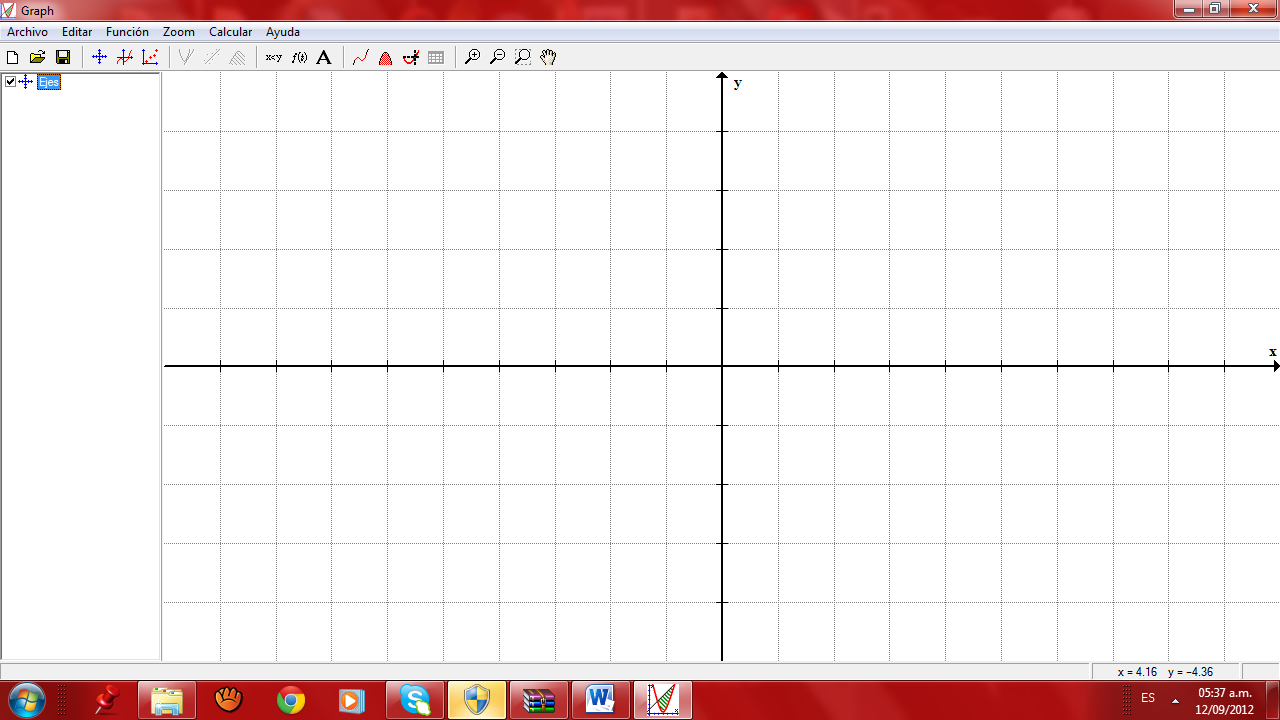 TEMA 3. (15 Puntos). Encuentre la segunda derivada de  la función f(x)=TEMA 4 (15 Puntos). Encuentre los puntos extremos, si los hay, de la función f(x,y)=  , haciendo uso de la matriz hessianaTEMA 5. (10 Puntos). Encuentre el límite:  . (Mediante la regla de L´Hopital)